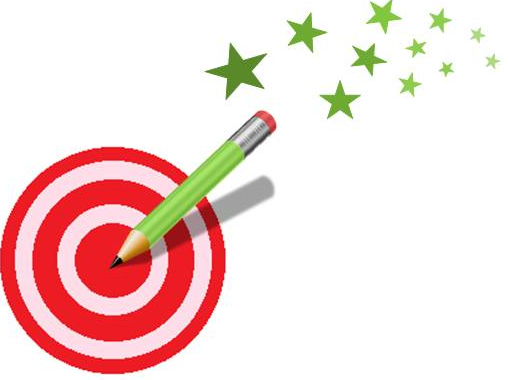 Complète par l’écriture à virgule. =	 =+      = 1	 +      = 1+      = 1	 +      = 1+      = 1	 +      = 10,28 +      = 1	0,75 +      = 10,34 +      = 1	0,83 +      = 10,71+      = 1	0,37+      = 11-0,45 =	1 – 0,37 =1-0,09 =	1 – 0,78 =1- =	1 – =1- =	1 – =1-0,43 =	1 – 0,89 =http://lewebpedagogique.com/strategiescalcul/Complète par l’écriture à virgule. =	 =+      = 1	 +      = 1+      = 1	 +      = 1+      = 1	 +      = 10,28 +      = 1	0,75 +      = 10,34 +      = 1	0,83 +      = 10,71+      = 1	0,37+      = 11-0,45 =	1 – 0,37 =1-0,09 =	1 – 0,78 =1- =	1 – =1- =	1 – =1-0,43 =	1 – 0,89 =http://lewebpedagogique.com/strategiescalcul/